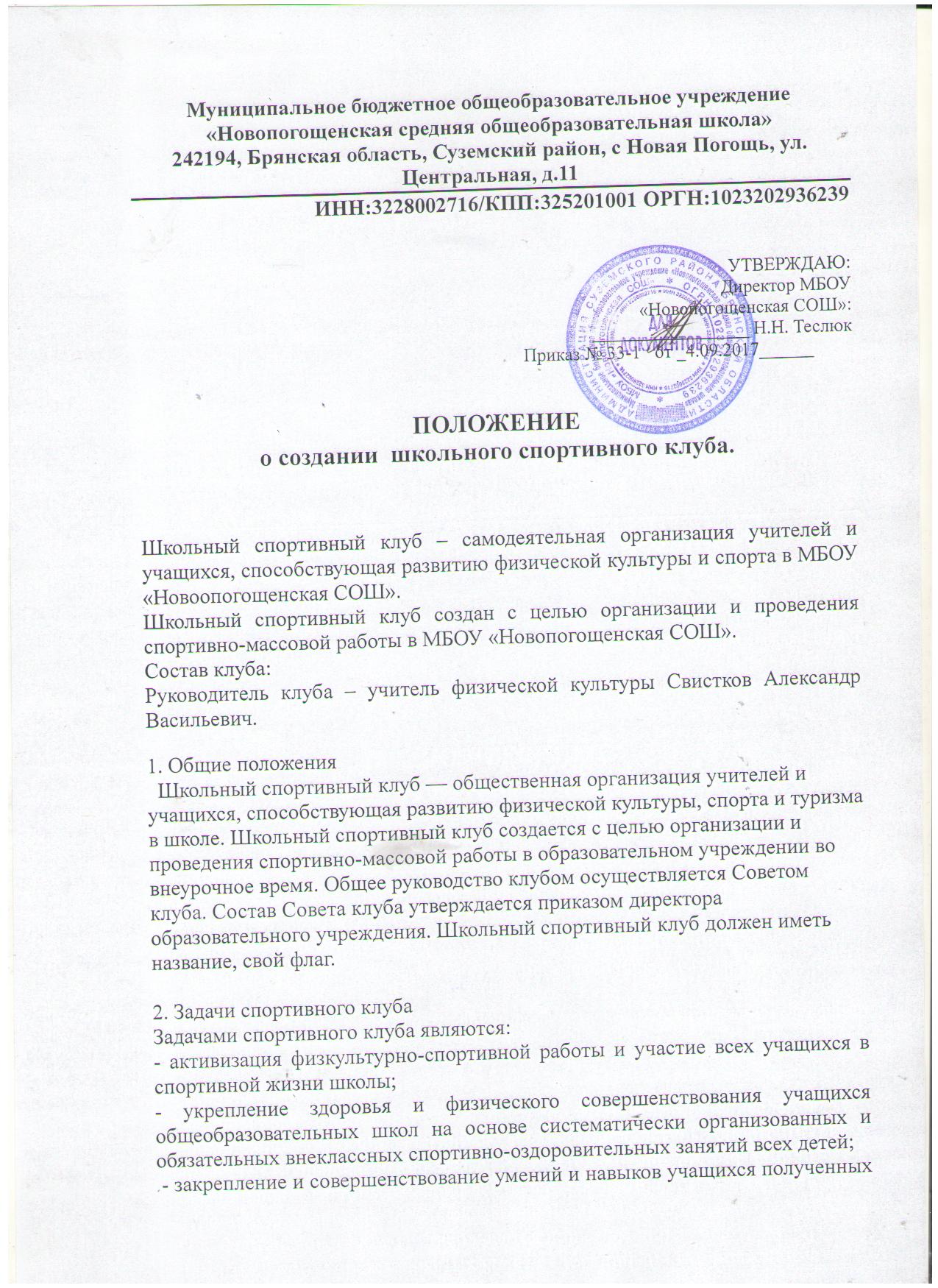 на уроках физической культуры, формирование жизненно необходимых физических качеств; - воспитание у школьников общественной активности и трудолюбия, творчества и организаторских способностей;- привлечение к спортивно-массовой работе в клубе известных спортсменов, ветеранов спорта, родителей учащихся школы;- профилактика таких асоциальных проявлений в детской и подростковой среде, как наркомания, курение, алкоголизм, выработка потребности в здоровом образе жизни.3. Функции клубаОсновными функциями школьного спортивного клуба являются:- обеспечение систематического проведения внеклассных физкультурно-спортивных мероприятий с учащимися; - организация постоянно действующих спортивных секций и групп общей физической подготовки для учащихся;- проведение внутришкольных соревнований, товарищеских спортивных встреч между классами и другими школами согласно календаря спортивно-массовых мероприятий на учебный год; - организация участия в соревнованиях, проводимых органами управления образования; -проведение спортивных праздников, показательных выступлений ведущих спортсменов школы, района, города; - проведение широкой пропаганды физической культуры и спорта в школе; - расширение и укрепление материально-технической базы школы (оборудование школьных спортивных сооружений и уход за ними, ремонт спортивного инвентаря);- формирование сборных команд образовательного учреждения для участия в соревнованиях более высокого ранга (районные и региональные соревнования).
4. Организации работы спортивного клуба школыОбщее руководство деятельностью спортивного клуба школы осуществляет директор образовательного учреждения. Непосредственное организационное и методическое руководство осуществляет председатель Совета спортивного клуба, учитель физкультуры. Руководство работой в классах осуществляют физкультурные организаторы, избираемые на учебный год. Спортивный клуб ежегодно на своем собрании избирает Совет из 5-9 человек (заместитель председателя, секретарь, председатель коллегий судей члены Совета), который непосредственно руководит его работой. Между членами Совета распределяются обязанности по руководству комиссиями: спортивно-массовой работы, организационно-методической работы, пропаганде физической культуры и спорта.
5. Права Совета спортивного клубаСовет имеет право:- принимать учащихся в состав клуба и исключать из него;- участвовать в распределении денежных средств выделенных для развития физкультуры и спорта в школе;- представлять списки спортсменов для поощрения и награждения дирекцией школы и вышестоящими физкультурными организациями;- заносить в Книгу почета образовательного учреждения фамилии лучших  спортсменов;- пользоваться спортивным инвентарем, оборудованием и сооружениями.
6. Обязанности членов спортивного клуба школыЧлен спортивного клуба школы обязан:- посещать спортивные секции по избранному виду спорта;- принимать активное участие в спортивных и физкультурно- оздоровительных мероприятиях школы;- соблюдать рекомендации школьного врача по вопросам самоконтроля и соблюдения правил личной гигиены;- ежегодно сдавать нормативы по физической культуре; - способствовать укреплению материально-спортивной базы школы, - бережно относиться к имуществу спортклуба и спортивному инвентарю.

7. Планирование работы клубаВнеклассная физкультурно-спортивная работав школе, планируется на учебный год. В план включаются следующие разделы:1. Организация работы по физическому воспитанию учащихся класса, школы.2. Физкультурно-оздоровительная и спортивно-массовая работа.3. Совместная работа с общешкольным родительским комитетом.4. Работа по укреплению материально-технической базы спортивного клуба школы.5.  Медицинский контроль.8.  Учет и отчетностьВ спортивном клубе школы ведется следующая документация:   - журнал учета работы спортивного клуба школы и календарь спортивно-массовых мероприятий на учебный год;   - журнал учета занятий в спортивных секциях, кружках и группах ОФП;   -приказы на спортсменов-разрядников (подтвержденные соответствующими протоколами);     - книга рекордов учащихся школы.